New Light Baptist ChurchFEBRUARY 23, 2020YOUTH SUNDAY      WORSHIP LEADER            ZIN CAMBRIDGE                                       INVOCATION** HYMN OF PRAISEWELCOMEANNOUNCEMENTS          amanda fuselier                          PASTORAL RemarksCongregational FellowshipWORSHIP THROUGH DANCEworship through musicWorship Through Giving Song of PreparationThe Preached WordRev. Corey T. Bland, Pastor* The Call to Salvation, CHRISTIAN Discipleship & Church Membership* PRAYER & ALTAR CALL                                BENEDICTION  *CONGREGATION STAND    
**WORSHIPPERS MAY ENTER                                            Shining thru Social MediaAs a church who believes in sharing the Word of God, we encourage you to share worship highlights using #LessonsFromTheLight on Twitter and Facebook.Follow us at @NLBCRichmond on Twitter!NOTICES & ANNOUNCEMENTSMID-WEEK SPIRITUAL BOOST Take 10 minutes out of your day each Wednesday at 12:30 p.m. to connect with other members of the NLBC Family through prayer over the phone line. To participate, all you have to do is call (605) 313-4829 and use the Access Code: 102493#.  It's that simple. BLACK HISTORY POTLUCKWe will celebrate Black History, by enjoying a Potluck Dinner TODAY, following service. Let’s come together to fellowship over a delicious meal. EXECUTIVE BOARD MEETINGThe Executive Board will meet on Monday, February 24th at 7:00 p.m. All members of the Executive Board are asked to attend. ASH WEDNESDAY SERVICEAsh Wednesday Service will be held at NLBC on Wednesday, February 26th at 7:00 p.m. Please plan to attend. USHERS UNION DUES The annual dues for the Ladies Usher Union of Richmond and vicinity are due on Sunday, March 1st. Dues are $24.00. Please submit your payment to Trustee Jane Parker. Checks should be made payable to NLBC.PASTORAL ENGAGEMENTPlease join Rev. Bland, NLBC Choir and Ushers on Sunday, March 1st as he will be the guest Speaker for the Usher’s Anniversary at Mount Carmel Baptist Church. The service will begin at 3:30 p.m. Please come out and support our Pastor as he is sure to deliver an awesome message!USHERS MINISTRY Virginia State Baptist Ushers Union will have their annual mid-session Saturday, March 21st at 9:00 a.m. at Rising Mount Zion Baptist Church located at 2705 Hartman St. Registration forms are located in the Fellowship Hall. Please see Dea. Rogers for more information. BULLETIN ANNOUNCEMENTSAll announcement notices to be included in the bulletin are to be sent to the church’s e-mail no later than Wednesday, 12:00 noon. Please include the term “Bulletin Announcement” in the subject line. Please see Dea. Rogers if you have any questions.   NOTICES & ANNOUNCEMENTSHBCU DAYCalling all HBCU attendees and graduates. Want to get our upcoming youth and college attendees excited about the prospect of attending an HBCU? We are looking for your support to develop an HBCU day in the near future. Your ideas and support are much needed.  If you attended or graduated from an HBCU please reach out to Deaconess Eileen Hopson, Deaconess Gail Scruggs, or Dr. Patricia Rascoe. MUSEUM OF AFRICAN AMERICAN HISTORY AND CULTUREThe trip to the museum is Sold Out! On behalf of the Women's and Youth Ministries, thank you. For those who are attending, we will load the Victory Travels bus on March 28th at 7:30 a.m. and will depart NLBC at 8:00 a.m. to travel to the museum. Please remember to dress comfortably. Although snacks will be provided on the bus, lunch will be on your own once we arrive at Potomac Mills Outlet Mall. Donations are still being accepted to defray the cost for our youth. Please see Deaconess Dr. Ann Harris to make your donation.  IMPORTANT INFORMATIONAny member that may have a question or concern is asked to email the church at newlightbaptistchurch@verion.net. Rev. Bland or a member of the Executive Board will contact you once your email has been received.NLBC CHURCH DIRECTORYNLBC It’s time to update our church directory! EVERYONE that would like to be included in the directory is asked to fill out the form located in the bulletin. This will also update the One Call Message system which keeps members informed of important church business and events. Please return the completed form to Sis. Pamela Thomas. NEWS YOU CAN USEBe sure to stop in the Fellowship Hall to view the “News You Can Use” bulletin board. You will find several items of interest each month which will include topics on health issues, community happenings and other pertinent information. For more information or to place something on the board please Dea. Haywood Rogers or Sis. Pamela Thomas.“I urge, then, first of all, that requests, prayers, intercession and thanksgiving be                                                                   made for everyone”— (I Timothy 2:1)Rev. Corey T. Bland & Family	Min. Kevin Dixon & FamilyDea. Arthur Thornton & Family	Bro. Rodney Thomas Bro. Dale Cottrell & Family                     Dea. John & Deaconess Flora Green Sis. Betty Whitfield                                  Sis. Alease HarroldTrustee Alton King 	Sis. Jacqui MasseyTrustee Harold Waddy & Family	Bro. John Lambert & Family Sis. Linda Valentine	Sis. Lorraine Robinson & FamilyRev. Sylvestine Branch & Family	Sis. Shirley TaylorTrustee Jane Parker & Family	Sis. Kathy Emanuel & Family                              Dea. Andy Johnson & Family	Sis. Elnora RevensDea. Andrew Hopson & Family	Sis. Pamela V. Thomas & Family Sis. Ercelia Mayo	Bro. Terence & Sis. Sandra Singleton           Trustee Betty Johnson & Family              Trustee Jake Holt & Family                     Sis. Starlene Pittman                                 Persons on Our Prayer WallOur Pastoral Families and All Ministries of New Light Baptist ChurchPLEASE REMEMBER TO PRAY FOR THESE FAMILIES & MINISTRIESMon., Feb. 24th                    Executive Board Meeting, 7:00 p.m.Tues., Feb. 25th                    Trustee Meeting, 6:30 p.m.Wed., Feb. 26th                    Ash Wednesday                                             Joint Ash Wednesday Service, 7:00 p.m.Thurs., Feb. 27th                  Choir Rehearsal, 7:00 p.m.Sat., Feb. 29th                      Choir Rehearsal, 7:00 p.m.Sun., March 1st                     Ladies Usher Union Dues, Due                                              Rev. Bland to Mt. Carmel Baptist, 3:30 p.m.  Mon., March 2nd                  Dea. Ministry Meeting, 7:00 p.m.        Wed., March 4th                   Bible Study   Thurs., March 5th                 Choir Rehearsal 7:00 p.m.                                 Fri., March 6th                      Employee Appreciation DaySat., March 7th                      Men’s Ministry Meeting, 9:00 a.m.                                             Choir Rehearsal, 10:00 a.m.Sun. March 8th                     Daylight Savings Time                                             Children’s Church                                             Greeters Ministry Meeting, following serviceMon., March 9th                   CEM Board Meeting, 6:30 p.m. Wed., March 11th                 Bible Study, 7:00 p.m.TRUSTEE ASSIGNMENT FOR THE WEEKWeek of February 23rd through February 29th is Trustee Russell Thompson.Prayer for the Week: We pray for healing, strength for those who are caregivers and patience as we go through our trials. We ask God to continue to bless us as we praise Him through it all so that we may be able to tell our stories to help someone else. Amen.                                                                                                                                 NEW LIGHT BAPTIST CHURCH                                            Sunday School – 9:30 a.m.                                      New Member Orientation Classes –
                                         3rd Saturdays – 10:30 a.m.                                     Prayer and Praise – 10:45 a.m.                                 Morning Worship Service – 11:00 a.m.                                    Holy Communion – First Sundays                                  Bible Study – Wednesdays – 7:00 p.m.                                      New Light Staff and Officers                                      Pastor – Rev. Corey T. BlandYouth Minister                                                                              Rev. Erica DanielsDeacons, Chairperson                                                        Deacon Haywood RogersDeaconess, Chairperson                                                    Deaconess Eileen HopsonTrustees, Chairperson                                                             Trustee Jane B. ParkerFinancial Secretary                                                       Deaconess Dr. Anjour HarrisTreasurer                                                                                 Trustee Betty JohnsonChristian Education                                                                  Dr. Christine FuselierAudio/Video Ministry                                                               Ernest KabushemeyeChildren’s Church                                                                        Tiffany CambridgeEvangelism Ministry                                                                                       VacantGreeters Ministry                                                                          Patricia ThompsonHead Usher (Emerita)                                                                          Elnora RevensHealth Ministry                                                                                               VacantKitchen Ministry                                                                                             VacantMen’s Ministry                                                                Deacon Anderson Johnson    Missionaries                                                                                              Diane HallMinister of Music                                                              Minister Kevin M. DixonNew Members Ministry                                                                    Pamela ThomasScholarship/Education Ministry                                                            Avis HarroldSunday School Superintendent                                                       Demetrist WaddyWomen’s Ministry                                                       Deaconess Dr. Anjour HarrisYoung Adult Ministry                                                                                     Vacant	Youth Minister                                                                             Rev. Erica DanielsSpecial Events Coordinator                                                         Patricia ThompsonOutreach Coordinator                                                                       Ashley OsborneAdministrative Assistant/                                                                 Pamela Thomas    Church Clerk                                                                                   Webmaster                                                                               Ernest KabushemeyeChurch website                                                         www.newlightbaptistchurch.orgChurch e-mail address                                        newlightbaptistchurch@verizon.netChristian Ed. Ministry e-mail address             CEMinfo@newlightbaptistchurch.org________________________________________________________________________________________________________________________Audio/Video Ministry RequestName:  				 Phone: _________________________Date of Service:  			   AM ___   PM ___ Quantity________	Please circle your media selection below:   Cost:  DVD - $15, Audio CD - $12, VHS tape - $10, Audio cassette - $5.Sr.’s Cost:  DVD-$12.75, Audio CD-$10.80, VHS Tape-$8.50, Audio Cassette-$4.75 Submit your order to Trustee Alton King or Deacon Andy Johnson	 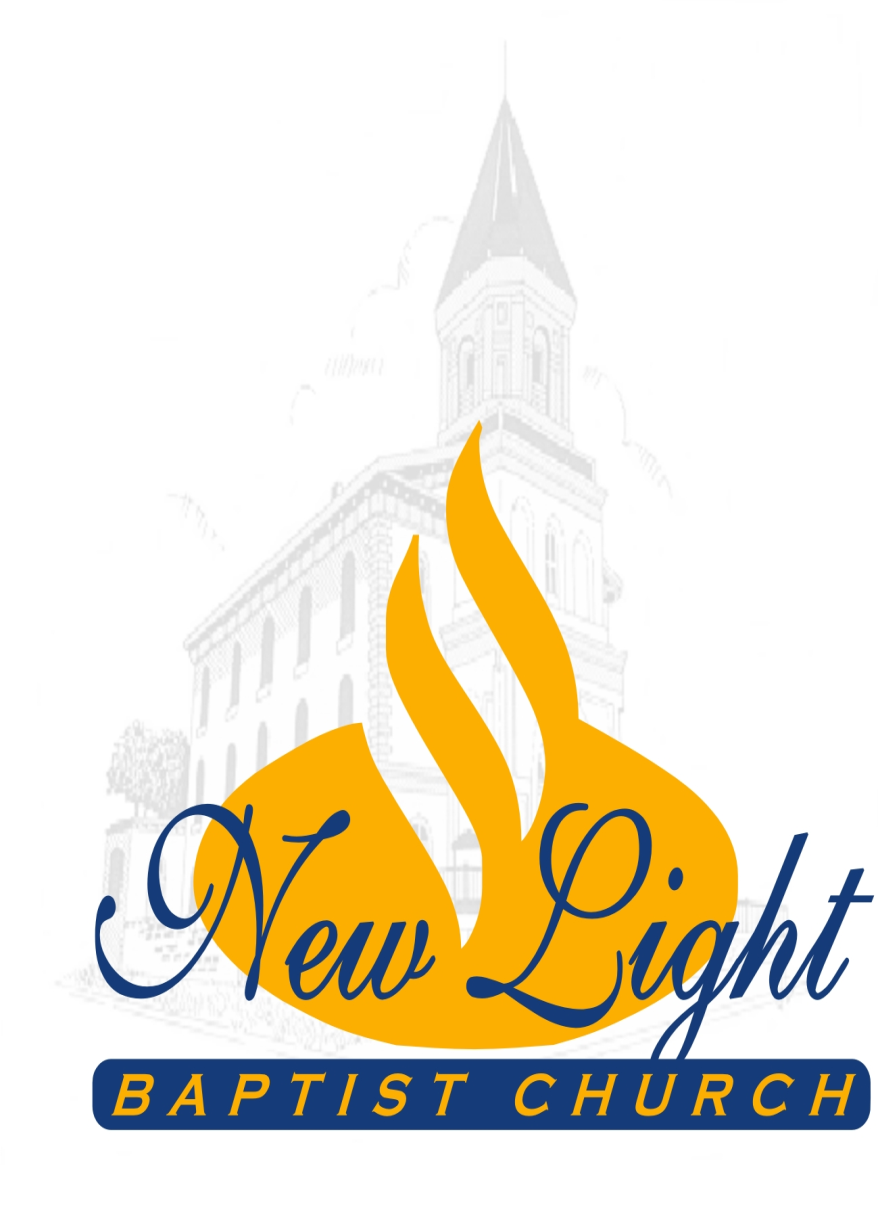                                    2000 East Broad Street                                 Richmond, Virginia 23223                                            (804) 788-9027                                 “Where All People Are God’s People”                     Reverend Corey T. Bland, Pastor